Томская областьТомский районМуниципальное образование «Зональненское сельское поселение»ИНФОРМАЦИОННЫЙ БЮЛЛЕТЕНЬПериодическое официальное печатное издание, предназначенное для опубликованияправовых актов органов местного самоуправления Зональненского сельского поселенияи иной официальной информации                                                                                                                         Издается с 2005г.  п. Зональная Станция                                                                         	        № 103 от 27.06.2019г.ТОМСКАЯ ОБЛАСТЬТОМСКИЙ РАЙОНАДМИНИСТРАЦИЯ ЗОНАЛЬНЕНСКОГО  СЕЛЬСКОГО  ПОСЕЛЕНИЯП О С Т А Н О В Л Е Н И Е № 171 п. Зональная Станция                                                                                      27  июня 2019г.Об изъятии муниципального имущества из хозяйственного ведения у муниципального предприятия Зональненского сельского поселения «Служба коммунального сервиса»Руководствуясь п. 2 ст. 113, п. З ст. 299 Гражданского кодекса Российской Федерации, п. З ч. 1 и ч.З ст. 14, п. З ч. 4 ст. 36, ст. 51 Федерального закона от 06.10.2003 № 131-ФЗ «Об общих принципах организации местного самоуправления в Российской Федерации», Уставом муниципального образования «Зональненское сельское поселения» Томского района Томской области,ПОСТАНОВЛЯЮ: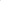 Изъять муниципальное имущество из хозяйственного ведения у муниципального предприятия Зональненского сельского поселения «Служба коммунального сервиса» согласно Приложению № 1.Настоящее постановление вступает в силу с момента подписания и подлежит официальному опубликованию на официальном сайте Администрации Зональненского сельского поселения в информационно-телекоммуникационной сети «Интернет».З. Контроль исполнения настоящего постановления оставляю за собой.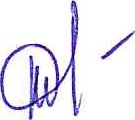 И.о. Главы поселения(Главы Администрации)                                                                         ТВ. Серебренникова Приложение к Постановлению Главы Администрации Муниципального образования«Зональненское сельское поселения» от 27.062019 г. №171Перечень муниципального имущества, подлежащего изъятию из хозяйственного ведения у муниципального предприятия Зональненского сельского поселения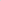 «Служба коммунального сервиса»И.о. Главы поселения  (Главы Администрации)                           ТВ. Серебренниковап/пНаименование муниципального имущества, характеристикиАдрес (местонахождения) муниципального имущества1.Скважина № 61/86Томская область, Томский района, пос. ЗональнаяСтанция, л. Светлая2.Скважина № 34/70Томская область, Томский района, пос. ЗональнаяСтанция, пе	а ньгйз.Скважина № 513Томская область, Томский района, пос. Зональная Станция, л. Рабочая4.Скважина № За/94Томская область, Томский района, пос. Зональная Станция, л. Солнечная5.Скважина № 4а/94Томская область, Томский района, пос. Зональная Станция, ул. Лесная